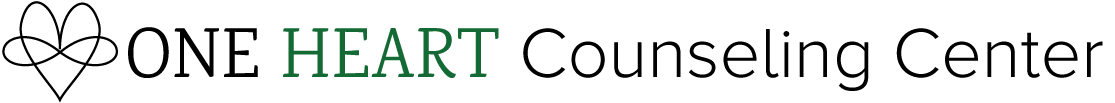 2100 N. Sepulveda Blvd., Ste. 27, Manhattan Beach, CA 90266CLIENT INFORMATION SHEETNAME: 					     	       DOB  ______________         AGE:___________________ADDRESS: ________________________________________________________________________________________CITY:					             STATE:                    	   	   ZIP:  __________________________HOME #:  ____________________________                     	Where do prefer that IWORK#:   ___________________________ 		 	leave voicemail messages?  _____________________CELL#:     ____________________________		Email: ______________________________________________OCCUPATION:  ___________________________________________________________________________________BUSINESS/SCHOOL:_______________________________________________________________________________MARTIAL STATUS: __________________  CHILDREN:  __________________________________________________HOUSEHOLD / FAMILY MEMBERS:NAME:  				    RELATIONSHIP:  			             AGE:  ___________________NAME:  				    RELATIONSHIP:  			             AGE:  ___________________NAME:  				    RELATIONSHIP:  			             AGE:  ___________________NAME:  				    RELATIONSHIP:  			             AGE:  ___________________EMERGENCY CONTACT: __________________ RELATIONSHIP:____________ PHONE:______________________NAME/NUMBER OF PSYCHIATRIST (if applicable):_____________________________________________________PLEASE LIST ANY MEDICATIONS YOU TAKE (include dosage):__________________________________________________________________________________________________HAVE YOU EVER BEEN HOSPITALIZED FOR PSYCHOLOGICAL REASONS OR DRUG DEPENDENCY?YES_____ NO_____ If yes, please describe:_____________________________________________________________WHO REFERRED YOU?: ____________________________________________________________________________WHY ARE YOU COMING IN AT THIS TIME?  __________________________________________________________________________________________________